RESUME       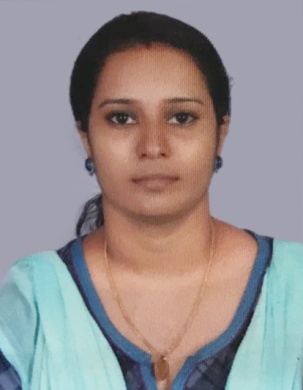 Pillai E-mail: Pillai.375222@2freemail.com CAREER OBJECTIVELike to work in a challenging environment where my skills are fully utilized, where I can make a differencePERSONAL STRENGTHI get  along with different types of people with positive attitudeResponsible person with good organizational and communication skillACADEMIC QUALIFICATIONB.Sc Biotechnology (Bangalore University)12th ( Sarvajinik Vidyalaya, Daman, Gujarat Board)10th ( Institute Of Our Lady Of Fatima, Daman, Gujarat Board)COMPUTER KNOWLEDGEMS OfficeCOPA (Computer Operating & Programming Assisting)PERSONAL DETAILSName                                : Pillai Visa Status                      : Residence ( Husband’s Sponsorship )DOB                                  : 6/11/1988Sex                                    : FemaleMarital Status                 : MarriedNationality                      : IndianReligion                           : HinduLANGUAGES KNOWNEnglishHindiMalayalam (only to speak)GujaratiPERSONAL ATTRIBUTESAble to comprehend fluency in English and HindiAbility to learn new thingsHardworking and give my best in whatever I doHave good knowledge in computerWORK EXPERIENCELeo Public School, KollamOne year experience in Vodafefone collectionsOne year experience in Airtel collectionsCurrently working in Brook International School, KollamACHIEVEMENTS &EXTRA CURRICULUMA participant in Nationals as a badminton playerAwarded as best teacher in currently working schoolDECLARATIONI do hereby declare that the information given above is true to the best of my knowledge and belief. If I get this opportunity I assure you that I will work sincerely to meet your expectations.